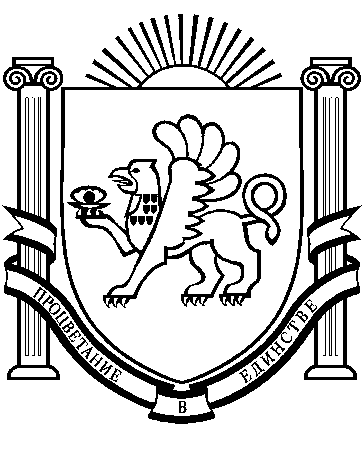 РЕСПУБЛИКА    КРЫМ                                                                                  РАЗДОЛЬНЕНСКИЙ    РАЙОН                                                                                              БОТАНИЧЕСКИЙ   СЕЛЬСКИЙ    СОВЕТ75 - е заседание 1 созыва11 февраля 2019 г.                      с.Ботаническое                                     №  9               О внесении изменений в состав комиссии по соблюдению требований  к служебному поведению муниципальных служащих администрации Ботанического сельского поселения и урегулированию конфликта интересов. 	В связи с кадровыми изменениями в администрации Ботанического сельского поселения, Ботанический сельский советРЕШИЛ: 1.  Внести  изменения   в состав   комиссии по соблюдению требований к служебному поведению муниципальных служащих администрации Ботанического сельского поселения и урегулированию конфликта интересов, утвержденный решением  Ботанического сельского совета 1 созыва от 28.07.2016  № 386, изложив его в прилагаемой редакции (приложение) 2. Разместить настоящее решение на информационных стендах и на официальном сайте Ботанического сельского поселения.Председатель Ботанического сельскогосовета – глава администрацииБотанического сельского поселения 			   М.А. Власевская                                                        		 Составкомиссии по соблюдению требований к служебному поведению муниципальных служащих администрации  Ботанического  сельского поселения и урегулированию конфликта интересов1.Председатель комиссии:Власевская М.А.- председатель Ботанического сельского совета – глава  администрации Ботанического сельского поселения2.Секретарь комиссии:Фрик Н.Б.- специалист 1 категории по муниципальным услугам администрации Ботанического сельского поселения.Члены комиссии:Шевченко О.А- заместитель  главы администрации Ботанического сельского поселенияПетрова И.Л. – заведующий сектором по вопросам финансов, бухгалтерскому учету  и муниципальным услугам.Вишневская Л.В. .- директор муниципального казенного учреждения  «Учреждение по обеспечению деятельности органов местного самоуправления муниципального образования Ботаническое сельское  поселение»Навроцкая В.Н. – председатель Совета ветеранов администрации Ботанического сельского поселения.Приложениек решению 75  заседания 1 созыва Ботанического сельского совета от 11.02.2019  №  9